DELIBERATION N° ………………………………………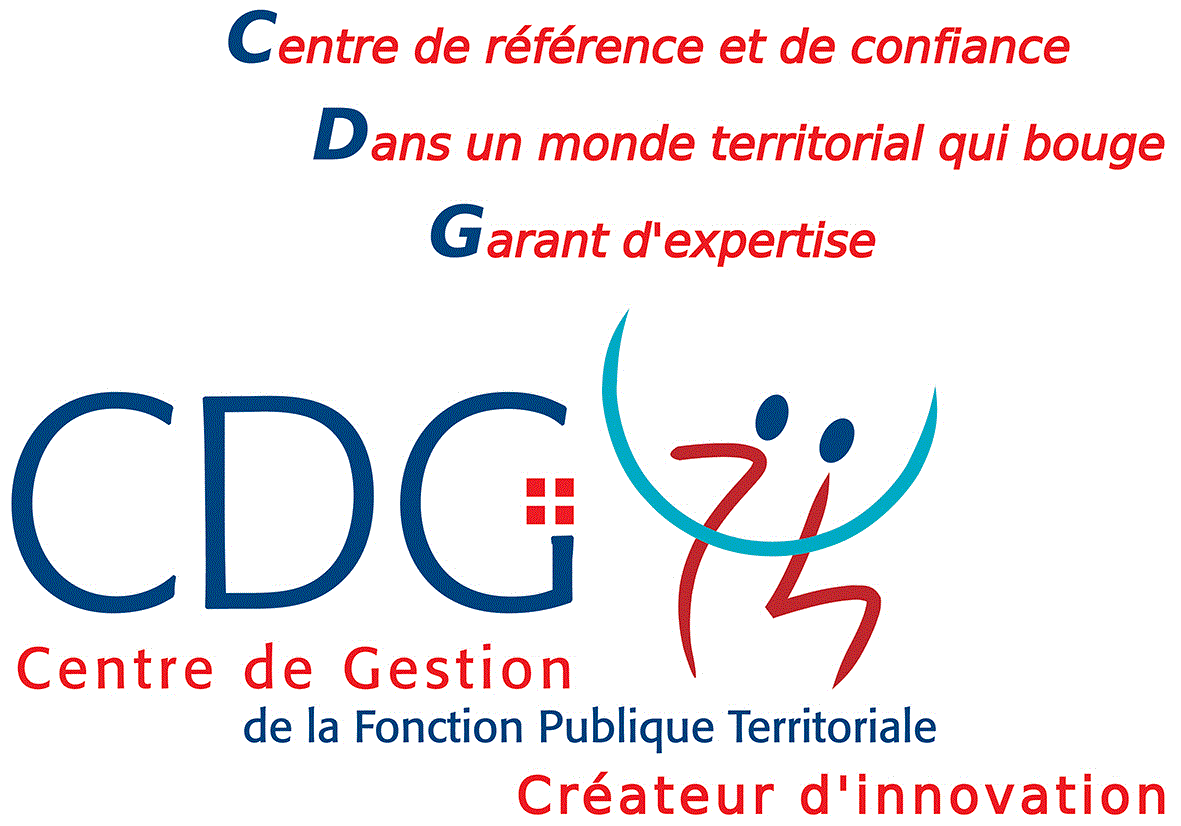 Fixant les taux de promotion pour les avancements de gradeVu le Code Général des Collectivités Territoriales,Vu le Code Général de la Fonction Publique, notamment son article L522-27,Vu l’avis du Comité Social Territorial en date du …,Considérant ce qui suit :Pour tout avancement de grade, le nombre maximal de fonctionnaires pouvant être promus est déterminé par un taux appliqué à l’effectif des fonctionnaires remplissant les conditions pour cet avancement.Une délibération doit fixer ce taux, appelé « ratio promus – promouvables », pour chaque grade accessible par la voie de l’avancement de grade. Il peut varier entre 0 et 100%.Cette modalité concerne tous les grades d’avancement (pour toutes les filières), sauf ceux du cadre d’emplois des agents de police, des attachés hors classe et des ingénieurs hors classe.(Le cas échéant) L’assemblée délibérante s’était prononcée par délibération en date du ….. sur les taux de promotion d’avancement de grade et il convient de délibérer à nouveau au regard des modifications importantes apportées aux différents cadres d’emplois de la fonction publique territoriale. OU il convient de fixer, au regard des circonstances locales, grade par grade, le ratio promus / promouvables, le nombre de promouvables représentant l’effectif des fonctionnaires du grade considéré remplissant les conditions d’avancement de grade. Il appartient à l'organe délibérant, conformément aux dispositions légales énoncées ci-dessus, de fixer par délibération, le taux permettant de déterminer, à partir du nombre d’agents remplissant les conditions pour être nommés à un grade d’avancement, le nombre maximum de fonctionnaires pouvant être promus à ce grade.L’assemblée délibérante, DécideDe fixer les taux de promotion d’avancement de grade par le dispositif suivant :Ce tableau est donné à titre indicatif, il appartient à chaque collectivité de l’adapter à ses besoins, notamment en établissant autant de lignes qu’il existe de possibilité d’avancement de grade au sein de la collectivité.(FACULTATIF) Dans l’hypothèse où par l’effet du pourcentage déterminé le nombre maximum de fonctionnaires pouvant être promus n’est pas un nombre entier, l’entier supérieur/inférieur sera retenu.  Que, sauf disposition expresse de l’assemblée délibérante prise sur un nouvel avis du Comité Social Territorial compétent, ces dispositions seront reconduites tacitement chaque année ;D’inscrire au budget les crédits correspondants ;De charger l’autorité territoriale de veiller à la bonne exécution de cette délibération, qui prend effet à partir du ………… ;Fait à …… le ……,Le Maire (le président),(Prénom, nom lisibles et signature)ouPar délégation,(Prénom, nom, qualité lisibles et signature)Le Maire (ou le Président),Certifie le caractère exécutoire de cet acte,  Informe que celui-ci peut faire l’objet d’un recours pour excès de pouvoir auprès du tribunal administratif de Grenoble dans un délai de deux mois à compter de l’obtention de ce caractère exécutoire. Le tribunal administratif peut être saisi par l’application informatique « Télérecours citoyens » accessible par le site Internet www.telerecours.frTransmis au représentant de l’Etat le : ……….Publié le : ………………CatégorieGrade d’origineGrade d’avancementTaux %CAdjoint technique Ou C1Adjoint technique principal de 2ème classe Ou C2100%BAnimateur principal de 2ème classeAnimateur principal de 1ère classe80%AAttachéAttaché principal50%…………